                                                                                                                                                                                                                                                                                                                                                                                                                                                                                                                                                                                                                                                                                                                                                                                                                                                                CSSA STAGE 3 INTERMEDIATE #15                              NAME ___________________________________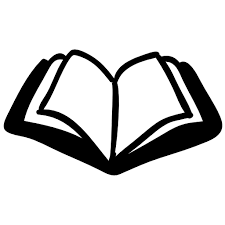 Read 2 Kings 21-23; 2 Chron 33-35Who is Speaking to Whom & Fill in the Blanks? (KJV)1.	“Behold, I am bringing such ______ upon _________________ and _________, that whosoever heareth of it, both his _______ shall tingle.” ___________ speaking to __________ (2 Kings 21v ____)2.	“I have found the _______ of the ______ in the __________ of the Lord.” ____________ speaking to ____________ (2 Kings 22v ____)3.	“Go, _____________ of the Lord for me, and for them that are left in __________ and in _________, concerning the __________ of the book that is found: for great is the __________ of the Lord that is ___________ out upon us, because our ______________ have not ______ the word of the Lord, to do after all that is ______________ in this book.” __________________ speaking to _________________ (2 Chron 34v ____)4.	“Have me _________; for I am sore ______________.” _________________speaking to ____________ (2 Chron 35v____)Word Definition (Look up the following words in a Strong’s Concordance to find out what they mean)5.	Manasseh 	6.	Amon	7.	Josiah 	8.	Jedidah 	9.	Hilkiah	10.	Shaphan 	Short Answer/Essay - Manasseh11.	How long did Manasseh reign? (2 Kgs 21v1) 				What was his mom’s name? 		Whom did he try to pattern his reign after? (2 Kgs 21v3) 		Was he a good or bad king? (hint; be careful!!) 	12.	List six evil things Manasseh did in God’s sight. (2 Chron 33v3-9)	1) _______________________________________________________		2) _______________________________________________________		3) _______________________________________________________		4) _______________________________________________________		5) _______________________________________________________		6) _______________________________________________________	13.	What was the prophet’s message? (2 Kgs 21v10-15) 	14.	Where was Manasseh and why? (2 Chron 33v11) 	15.	What happened to him there? (2 Chron 33v12) 		_______________________________________________________	16.	If we only look at the King’s account of Manasseh’s life, what important aspect in his life would we be missing? 	17.	List four things that Manasseh now did that were right in God’s sight. (2 Chron 33v14-17)	1) _______________________________________________________		2) _______________________________________________________		3) _______________________________________________________		4) _______________________________________________________	18.	List two lessons we can learn from Manasseh.	1) _______________________________________________________		2) _______________________________________________________	Amon19.	How long did Amon reign? (2 Kgs 21v19) 				What was his mom’s name? 		Whom did he try to pattern his reign after? 		Was he a good or bad king? (2 Chron 33v22-23) 	20.	Manasseh repented from his wicked life, why didn’t Amon? 	21.	How did he die? (2 Chron 33v24)	Josiah22.	How long did Josiah reign? (2 Kgs 22v1-2)		What was his mom’s name?		Was he a good or bad king?		How old was he when he began to reign? 	23.	Why was Josiah such a good king when his father and grandfather (for the most part) were so wicked? 	24.	List six things Josiah did in the 12th year of his reign. (2 Chron 34v3-7)	1) _______________________________________________________		2) _______________________________________________________		3) _______________________________________________________		4) _______________________________________________________		5) _______________________________________________________		6) _______________________________________________________	25.	How old would he be at this time? 	26.	What did Josiah do in the 18th year of his reign? (2 Chron 34v8) 	27.	How old would he be at this time?	.28.	Who was Hilkiah? (2 Kgs 22v8). 	29.	What did he find when they were cleaning the house of the LORD? 	30.	Who was Hilkiah’s son? (Jeremiah 1v1)	31.	What did Shaphan the secretary do with the book he found? (2 Chron 34v18)	32.	How did Josiah react when he heard the words that Shaphan read? (2 Chron 34v19) 	.33.	Why did he react this way? 	34.	Who was Huldah? (2 Kgs 22v14)	35.	What did she say? (2 Kgs 22v15-20)	36.	Who gathered with the king at the house of the LORD? (2 Kgs 23v2-3) 	37.	What did he read? 	38.	As a result, what did they do? 	39.	List at least 15 things Josiah did for God. (2 Kgs 23v4-20)	1) _______________________________________________________		2) _______________________________________________________		3) _______________________________________________________		4) _______________________________________________________		5) _______________________________________________________		6) _______________________________________________________		7) _______________________________________________________		8) _______________________________________________________		9) _______________________________________________________		10) _______________________________________________________		11) _______________________________________________________		12) _______________________________________________________		13) _______________________________________________________		14) _______________________________________________________		15) _______________________________________________________	40.	What feast did the nation keep in the 18th year of his reign? (2 Kgs 23v22) 	41.	When was the last time the nation kept the feast like this? (2 Chron 35v18) 	42.	Who did Pharoah Neco go out to fight against? (2 Kgs 23v29)	.43.	Who went to meet Pharoah Neco? 	44.	Why didn’t Josiah listen to Pharaoh Neco? (2 Chron 35v20-24) 	45.	How did Josiah die?  	